Индивидуальное заданиеВ аптеку обратился посетитель с рецептом на препарат «Фамотидин» 40 мг.Задание 1.1В аптеке не хранится Министерство здравоохранения                  Код формы по ОКУДРоссийской Федерации                          Код учреждения по ОКПО                                              Медицинская документацияНаименование (штамп)                          Форма N 107-1/умедицинской организации                       Утверждена приказом                                              Министерства здравоохраненияНаименование (штамп)                          Российской Федерациииндивидуального предпринимателя               от 14 января 2019 г. N 4н(указать адрес, номер и дату лицензии,наименование органа государственнойвласти, выдавшего лицензию)---------------------------------------------------------------------------                                  РЕЦЕПТ                 (взрослый, детский - нужное подчеркнуть)                         "02" июня  2020 г.Фамилия, инициалы имени и отчества (последнее - при наличии)пациента __Владимирова П.Ю.Дата рождения _08.08.1990__________________________________________________Фамилия, инициалы имени и отчества (последнее - при наличии)лечащего врача (фельдшера, акушерки) ___Крылов А.Б._________________	руб.|коп.| Rp. Tabl. Famotidini 0,04 №30               D.S. по 1 таблетке 1  раз в день на ночь, курс лечения 30 дней	       -------------------------------------------------------руб.|коп.| Rp...............................................................................-------------------------------------------------------руб.|коп.| Rp...............................................................................-------------------------------------------------------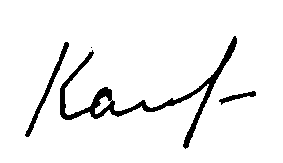 Подпись                                                                       и печать лечащего врача(подпись фельдшера, акушерки)    Рецепт действителен в течение 60 дней, до 1 года (____________________)                (нужное подчеркнуть)                  (указать количество                                                             месяцев)Задание 1.2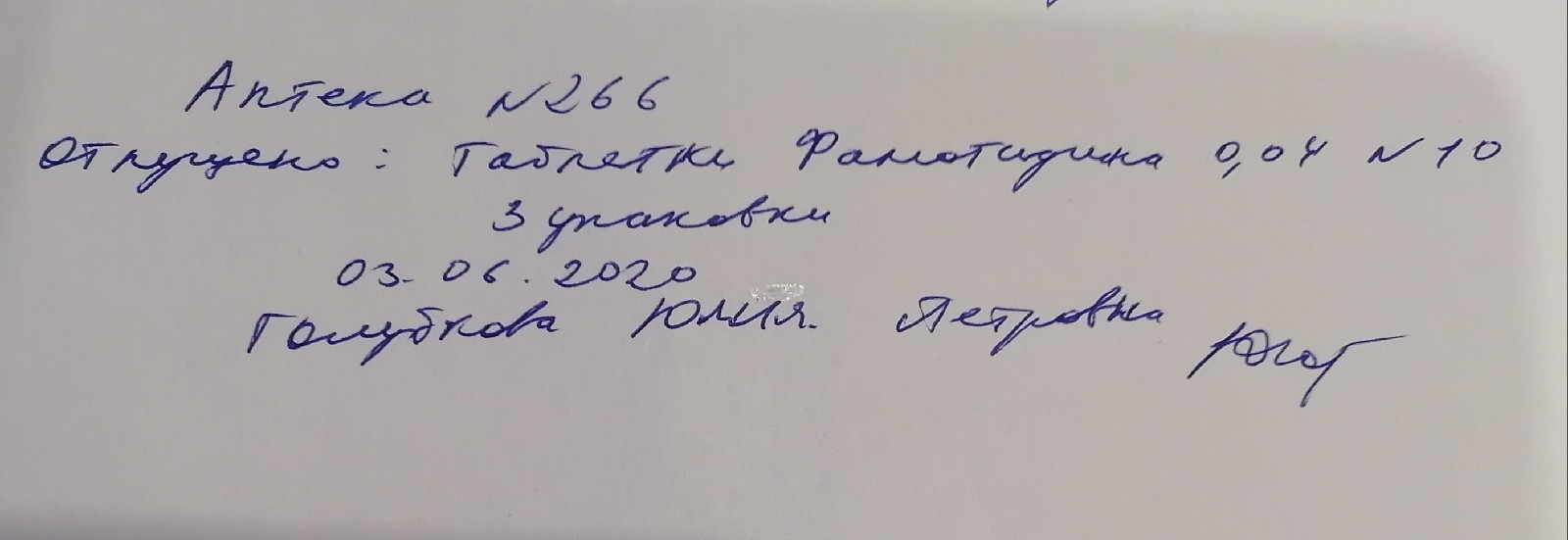 Задание 1.3«Фамосан» таблетки 40 мг № 10; «Квамател» таблетки 40 мг № 14 Задание 1.4Способ применения: данный лекарственный препарат стоит принимать внутрь по 1 таблетке (40 мг) 1 раз в день, на ночь, не разжевывая, запивая достаточным количеством воды, курс приема 4 недели.Задание 1.5 Наиболее значимые лекарственные взаимодействия отпускаемого препарата:Увеличивает всасывание амоксициллина и клавулановой кислоты.При одновременном применении с антацидными средствами, содержащими магний и алюминий, сукральфатом происходит снижение интенсивности абсорбции фамотидина, поэтому перерыв между приемом этих препаратов должен составлять не менее 1-2 ч.Вследствие повышения рН содержимого желудка при одновременном приеме может уменьшиться всасывание кетоконазола и итраконазола.Задание 1.6 Правила хранения лекарственного препарата в домашних условиях: Хранить в недоступном для детей, сухом, защищенном от света месте при комнатной температуре (не выше 25°С).Задание 2